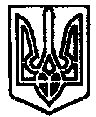 УКРАЇНАПОЧАЇВСЬКА  МІСЬКА  РАДАСЬОМЕ  СКЛИКАННЯП’ЯТДЕСЯТ  ВОСЬМА  СЕСІЯРІШЕННЯвід «     » липня  2020 року		№ Про підтримку рішення  «Про звернення депутатів Тернопільської обласної ради до Президента України Володимира Зеленського, Голови Верховної ради України Дмитра Разумкова щодо спроб перегляду Закону України  «Про забезпечення функціонування української мови як державної» у Конституційному Суді України» та визнання його неконституційним»Розглянувши рішення Тернопільської обласної ради № 1643 від 06 липня 2020 року «Про звернення депутатів Тернопільської обласної ради до Президента України Володимира Зеленського, Голови Верховної ради України Дмитра Разумкова щодо спроб перегляду Закону України  «Про забезпечення функціонування української мови як державної» у Конституційному Суді України» у Конституційному Суді України та визнання його неконституційним» (додається), керуючись ст. 26 Закону України «Про місцеве самоврядування в Україні», враховуючи висновки та пропозиції постійної комісії Почаївської міської ради з питань законності, прав людини, депутатської діяльності та етики, сесія Почаївської міської ради ВИРІШИЛА:Підтримати рішення Тернопільської обласної ради № 1643 від 06 липня 2020 року «Про звернення депутатів Тернопільської обласної ради до Президента України Володимира Зеленського, Голови Верховної ради України Дмитра Разумкова щодо спроб перегляду Закону України  «Про забезпечення функціонування української мови як державної» у Конституційному Суді України» у Конституційному Суді України та визнання його неконституційним» (додається).Дане рішення та звернення надіслати до Президента України Володимира Зеленського та Голови Верховної Ради України Дмитра Разумкова для розгляду і вирішення порушеного питання.Контроль за виконанням даного рішення покласти на постійну комісію законності, прав людини, депутатської діяльності та етикиУйван В.Я.